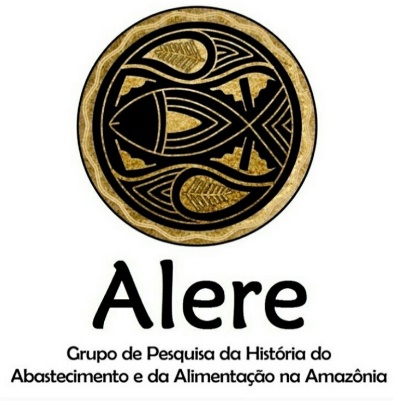 Ficha de Inscrição – V Colóquio de História do Abastecimento e da Alimentação na AmazôniaNome Completo: E-mail: 	Instituição:Telefone:  Modalidade de InscriçãoEstudante de Graduação Ouvinte (   ) R$ 10,00.Estudante de Graduação com Apresentação de Comunicação (   ) R$ 10,00.Estudante de Pós-Graduação Ouvinte (   ) R$ 30,00Estudante de Pós-Graduação com Apresentação de Comunicação ( ) R$ 40 ,00.Profissional Ouvinte (   ) R$ 40,00.Profissional com Apresentação de Comunicação (   ) R$ 50,00Gratuidade Ouvinte (   ) Tipo de Auxílio Permanência:Gratuidade com Apresentação de Comunicação (    ) Tipo de Auxílio Permanência:Apresentação de Trabalho.Título do Trabalho: Autores: Resumo: 